Szafa skrytkowa SK300-010 7035Producent: PROMAG Szafka z 10 skrytkami przystosowanymi do przechowywania przedmiotów o różnych gabarytach.konstrukcja zgrzewana z wysokiej jakości blachy stalowejdoskonałe parametry mechaniczne i antykorozyjne powłoki lakierniczejgładka, łatwa do utrzymania w czystości, powierzchniawyposażenie standardowe:10 skrytek o tej samej wielkościwzmocnione drzwi skrytek o wymiarach:wysokość: 325 mmszerokość: 254 mmotwory wentylacyjne zapewniające prawidłową cyrkulację powietrza  zamek cylindryczny 1 pkt. w systemie Master (możliwość otwarcia wszystkich zamków danej serii specjalnym kluczem  Master – zamawiany odrębnie), w komplecie 2 klucze standardowe regulatory umożliwiające poziomowaniemalowana proszkowoWysokość:1800 mmSzerokość:600 mmGłębokość:480 mmLiczba skrytek:10Wersja:standardKolor konstrukcji/korpusu:popielaty RAL 7035Kolor frontów:popielaty RAL 7035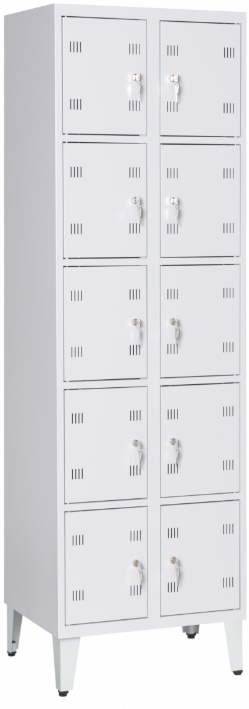 